《天地人》教学设计教学对象： 一年级上教学对象： 一年级上教学对象： 一年级上课时： 1课时课时： 1课时作  者：曹居涛单位：北京市海淀区中关村第二小学单位：北京市海淀区中关村第二小学单位：北京市海淀区中关村第二小学单位：北京市海淀区中关村第二小学一、教学内容分析（简要说明课题、学习内容、这节课的价值）一、教学内容分析（简要说明课题、学习内容、这节课的价值）一、教学内容分析（简要说明课题、学习内容、这节课的价值）一、教学内容分析（简要说明课题、学习内容、这节课的价值）一、教学内容分析（简要说明课题、学习内容、这节课的价值）课题：本课是部编版一年级语文上册第一单元《天地人》学习内容：《天地人》是识字单元的开篇，采用了中国传统蒙学文化《三字经》为体例，以国画为背景，展现了6个汉字。引导学生认识世界、了解世界。第一组 3 个字向我们呈现了画面中 3 个主要的事物“天地人”。“天”覆盖万物， “地”负载万物，天地之间以“人”为贵。第二组生字“你我他”是生活中常用的 3 个人称代词，不仅反映中华文化对“人”的重视，还表现为人与人之间的平等交往。这 6 个生字是生活中常用的汉字，要紧密联系生活来学习。本节课的价值在于激发学生对识字的渴望，让学生体会到识字的重要性，感受识字的快乐，阅读的美妙，学习的乐趣。课题：本课是部编版一年级语文上册第一单元《天地人》学习内容：《天地人》是识字单元的开篇，采用了中国传统蒙学文化《三字经》为体例，以国画为背景，展现了6个汉字。引导学生认识世界、了解世界。第一组 3 个字向我们呈现了画面中 3 个主要的事物“天地人”。“天”覆盖万物， “地”负载万物，天地之间以“人”为贵。第二组生字“你我他”是生活中常用的 3 个人称代词，不仅反映中华文化对“人”的重视，还表现为人与人之间的平等交往。这 6 个生字是生活中常用的汉字，要紧密联系生活来学习。本节课的价值在于激发学生对识字的渴望，让学生体会到识字的重要性，感受识字的快乐，阅读的美妙，学习的乐趣。课题：本课是部编版一年级语文上册第一单元《天地人》学习内容：《天地人》是识字单元的开篇，采用了中国传统蒙学文化《三字经》为体例，以国画为背景，展现了6个汉字。引导学生认识世界、了解世界。第一组 3 个字向我们呈现了画面中 3 个主要的事物“天地人”。“天”覆盖万物， “地”负载万物，天地之间以“人”为贵。第二组生字“你我他”是生活中常用的 3 个人称代词，不仅反映中华文化对“人”的重视，还表现为人与人之间的平等交往。这 6 个生字是生活中常用的汉字，要紧密联系生活来学习。本节课的价值在于激发学生对识字的渴望，让学生体会到识字的重要性，感受识字的快乐，阅读的美妙，学习的乐趣。课题：本课是部编版一年级语文上册第一单元《天地人》学习内容：《天地人》是识字单元的开篇，采用了中国传统蒙学文化《三字经》为体例，以国画为背景，展现了6个汉字。引导学生认识世界、了解世界。第一组 3 个字向我们呈现了画面中 3 个主要的事物“天地人”。“天”覆盖万物， “地”负载万物，天地之间以“人”为贵。第二组生字“你我他”是生活中常用的 3 个人称代词，不仅反映中华文化对“人”的重视，还表现为人与人之间的平等交往。这 6 个生字是生活中常用的汉字，要紧密联系生活来学习。本节课的价值在于激发学生对识字的渴望，让学生体会到识字的重要性，感受识字的快乐，阅读的美妙，学习的乐趣。课题：本课是部编版一年级语文上册第一单元《天地人》学习内容：《天地人》是识字单元的开篇，采用了中国传统蒙学文化《三字经》为体例，以国画为背景，展现了6个汉字。引导学生认识世界、了解世界。第一组 3 个字向我们呈现了画面中 3 个主要的事物“天地人”。“天”覆盖万物， “地”负载万物，天地之间以“人”为贵。第二组生字“你我他”是生活中常用的 3 个人称代词，不仅反映中华文化对“人”的重视，还表现为人与人之间的平等交往。这 6 个生字是生活中常用的汉字，要紧密联系生活来学习。本节课的价值在于激发学生对识字的渴望，让学生体会到识字的重要性，感受识字的快乐，阅读的美妙，学习的乐趣。二、教学目标二、教学目标二、教学目标二、教学目标二、教学目标1.通过听读、借助图片、联系生活、汉字演变过程等方法，帮助学生学习“天、地、人、你、我、他”这六个生字，会读、能辨认字形，理解汉字意思。2.初步学习朗读课文。3.通过游戏、情景设置激发学生学习汉字的情感，调动学习兴趣。1.通过听读、借助图片、联系生活、汉字演变过程等方法，帮助学生学习“天、地、人、你、我、他”这六个生字，会读、能辨认字形，理解汉字意思。2.初步学习朗读课文。3.通过游戏、情景设置激发学生学习汉字的情感，调动学习兴趣。1.通过听读、借助图片、联系生活、汉字演变过程等方法，帮助学生学习“天、地、人、你、我、他”这六个生字，会读、能辨认字形，理解汉字意思。2.初步学习朗读课文。3.通过游戏、情景设置激发学生学习汉字的情感，调动学习兴趣。1.通过听读、借助图片、联系生活、汉字演变过程等方法，帮助学生学习“天、地、人、你、我、他”这六个生字，会读、能辨认字形，理解汉字意思。2.初步学习朗读课文。3.通过游戏、情景设置激发学生学习汉字的情感，调动学习兴趣。1.通过听读、借助图片、联系生活、汉字演变过程等方法，帮助学生学习“天、地、人、你、我、他”这六个生字，会读、能辨认字形，理解汉字意思。2.初步学习朗读课文。3.通过游戏、情景设置激发学生学习汉字的情感，调动学习兴趣。三、学习者特征分析（说明学习者学习起点，以及学生的学习风格）三、学习者特征分析（说明学习者学习起点，以及学生的学习风格）三、学习者特征分析（说明学习者学习起点，以及学生的学习风格）三、学习者特征分析（说明学习者学习起点，以及学生的学习风格）三、学习者特征分析（说明学习者学习起点，以及学生的学习风格）心理方面：小学一年级刚刚入学的学生心理特点是：好奇、好动、注意力时间短，直观形象思维占明显优势。教学中可联系学生生活，唤醒已有经验，采用直观的教学策略，感受识字的快乐，阅读的美妙，学习的乐趣。识字方面：学习本课，学生还没学习汉语拼音，也没有任何正规的识字学习经历。本课的教学，首先要激发学生对识字的渴望：中国字是最好的中国文化，中国人要识中国字，识字后就能读书，读书就能让人变得聪明。其次要让学生体会到识字的重要性。阅读方面：（1）朗读指导。这是学生第一次朗读课文，读正确是本次朗读教学的重点。课文内容比较简单，仅呈现了6个汉字，中间没有标点。朗读时，应结合内容理解，引导学生一组三字连贯读。（2）阅读理解。在语境中理解运用。“天地人”的教学在借助插图理解的基础上，可以结合语境理解字义。“你我他”可以生生、师生互动交流等多种方式，理解三者之间的关系。促进对生字识记认读与运用。心理方面：小学一年级刚刚入学的学生心理特点是：好奇、好动、注意力时间短，直观形象思维占明显优势。教学中可联系学生生活，唤醒已有经验，采用直观的教学策略，感受识字的快乐，阅读的美妙，学习的乐趣。识字方面：学习本课，学生还没学习汉语拼音，也没有任何正规的识字学习经历。本课的教学，首先要激发学生对识字的渴望：中国字是最好的中国文化，中国人要识中国字，识字后就能读书，读书就能让人变得聪明。其次要让学生体会到识字的重要性。阅读方面：（1）朗读指导。这是学生第一次朗读课文，读正确是本次朗读教学的重点。课文内容比较简单，仅呈现了6个汉字，中间没有标点。朗读时，应结合内容理解，引导学生一组三字连贯读。（2）阅读理解。在语境中理解运用。“天地人”的教学在借助插图理解的基础上，可以结合语境理解字义。“你我他”可以生生、师生互动交流等多种方式，理解三者之间的关系。促进对生字识记认读与运用。心理方面：小学一年级刚刚入学的学生心理特点是：好奇、好动、注意力时间短，直观形象思维占明显优势。教学中可联系学生生活，唤醒已有经验，采用直观的教学策略，感受识字的快乐，阅读的美妙，学习的乐趣。识字方面：学习本课，学生还没学习汉语拼音，也没有任何正规的识字学习经历。本课的教学，首先要激发学生对识字的渴望：中国字是最好的中国文化，中国人要识中国字，识字后就能读书，读书就能让人变得聪明。其次要让学生体会到识字的重要性。阅读方面：（1）朗读指导。这是学生第一次朗读课文，读正确是本次朗读教学的重点。课文内容比较简单，仅呈现了6个汉字，中间没有标点。朗读时，应结合内容理解，引导学生一组三字连贯读。（2）阅读理解。在语境中理解运用。“天地人”的教学在借助插图理解的基础上，可以结合语境理解字义。“你我他”可以生生、师生互动交流等多种方式，理解三者之间的关系。促进对生字识记认读与运用。心理方面：小学一年级刚刚入学的学生心理特点是：好奇、好动、注意力时间短，直观形象思维占明显优势。教学中可联系学生生活，唤醒已有经验，采用直观的教学策略，感受识字的快乐，阅读的美妙，学习的乐趣。识字方面：学习本课，学生还没学习汉语拼音，也没有任何正规的识字学习经历。本课的教学，首先要激发学生对识字的渴望：中国字是最好的中国文化，中国人要识中国字，识字后就能读书，读书就能让人变得聪明。其次要让学生体会到识字的重要性。阅读方面：（1）朗读指导。这是学生第一次朗读课文，读正确是本次朗读教学的重点。课文内容比较简单，仅呈现了6个汉字，中间没有标点。朗读时，应结合内容理解，引导学生一组三字连贯读。（2）阅读理解。在语境中理解运用。“天地人”的教学在借助插图理解的基础上，可以结合语境理解字义。“你我他”可以生生、师生互动交流等多种方式，理解三者之间的关系。促进对生字识记认读与运用。心理方面：小学一年级刚刚入学的学生心理特点是：好奇、好动、注意力时间短，直观形象思维占明显优势。教学中可联系学生生活，唤醒已有经验，采用直观的教学策略，感受识字的快乐，阅读的美妙，学习的乐趣。识字方面：学习本课，学生还没学习汉语拼音，也没有任何正规的识字学习经历。本课的教学，首先要激发学生对识字的渴望：中国字是最好的中国文化，中国人要识中国字，识字后就能读书，读书就能让人变得聪明。其次要让学生体会到识字的重要性。阅读方面：（1）朗读指导。这是学生第一次朗读课文，读正确是本次朗读教学的重点。课文内容比较简单，仅呈现了6个汉字，中间没有标点。朗读时，应结合内容理解，引导学生一组三字连贯读。（2）阅读理解。在语境中理解运用。“天地人”的教学在借助插图理解的基础上，可以结合语境理解字义。“你我他”可以生生、师生互动交流等多种方式，理解三者之间的关系。促进对生字识记认读与运用。四、教学重点及难点（指出重难点及确定重难点的依据）四、教学重点及难点（指出重难点及确定重难点的依据）四、教学重点及难点（指出重难点及确定重难点的依据）四、教学重点及难点（指出重难点及确定重难点的依据）四、教学重点及难点（指出重难点及确定重难点的依据）【教学重点】 认识六个汉字，会读、会认。 【教学难点】 牢记字形，理解字义。确立依据：本课是一年级识字单元的开篇，展现了6个汉字。学生第一次识字，依据学生的学习能力的特点，以及教材安排的特点，借助直观、联系生活多种识字方法，帮助学生读准字音，认清字形，理解字义。【教学重点】 认识六个汉字，会读、会认。 【教学难点】 牢记字形，理解字义。确立依据：本课是一年级识字单元的开篇，展现了6个汉字。学生第一次识字，依据学生的学习能力的特点，以及教材安排的特点，借助直观、联系生活多种识字方法，帮助学生读准字音，认清字形，理解字义。【教学重点】 认识六个汉字，会读、会认。 【教学难点】 牢记字形，理解字义。确立依据：本课是一年级识字单元的开篇，展现了6个汉字。学生第一次识字，依据学生的学习能力的特点，以及教材安排的特点，借助直观、联系生活多种识字方法，帮助学生读准字音，认清字形，理解字义。【教学重点】 认识六个汉字，会读、会认。 【教学难点】 牢记字形，理解字义。确立依据：本课是一年级识字单元的开篇，展现了6个汉字。学生第一次识字，依据学生的学习能力的特点，以及教材安排的特点，借助直观、联系生活多种识字方法，帮助学生读准字音，认清字形，理解字义。【教学重点】 认识六个汉字，会读、会认。 【教学难点】 牢记字形，理解字义。确立依据：本课是一年级识字单元的开篇，展现了6个汉字。学生第一次识字，依据学生的学习能力的特点，以及教材安排的特点，借助直观、联系生活多种识字方法，帮助学生读准字音，认清字形，理解字义。五、教学过程（说明教学的环节、具体的师生活动及其设计意图）五、教学过程（说明教学的环节、具体的师生活动及其设计意图）五、教学过程（说明教学的环节、具体的师生活动及其设计意图）五、教学过程（说明教学的环节、具体的师生活动及其设计意图）五、教学过程（说明教学的环节、具体的师生活动及其设计意图）教师活动教师活动学生活动学生活动设计意图认读生字 浸润汉字文化（一）读准字音，认清字形1.尝试读音，在不认识的字的左上方做记号（X）。2.检查，开火车读准字音。3.抽查，按不同顺序检查读。 朗读课文，内容归类    1.同学们观察一下，天地人，在这一页书中，出现了几次？都在什么位置？2.老师示范读，先读题目，再读课文：提示：单读一个字的时候，“你”字要读三声。当三字连读的时候，“你”要读成半上，与第二声相似。1.老师再次示范读，想一想老师为什么要三个字一组读，说一说。2.指导学生再次练习朗读课文。（三）多角度识字，理解字义1.字源识字学习“天”。同学们，我们头顶上面就是天，摸摸自己的“天”。看看这个天字是怎么来的。历史上最早出现的文字，是刻在龟甲或兽骨上的甲骨文。“天”的甲骨文像伸足张臂的人形，头顶处或变形为方框，就是这个样子。其本义为人的头顶、头部。人的头上为天，“天”又指天空。金文承续甲骨文字形。头顶处变形为圆形。到了小篆头顶处就变形为一横。又经过演变，楷书这是现在天字的样子。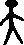 让我们再来看一看“天”的演变过程（视频），怎么样，是不是很神奇。怎么记住天的写法呢？前面加上一个字，组成词。还可以在“天”字后面加字组成：天空  天上  天气   还可以组四个字的词：天南地北   上天入地 ……这样通过多角度扩展词汇，既读准了字音认清了字形，又理解了字义，丰富学生的语言积累。2.借助插图，学习“地”。（1）出示“草地、雪地、菜地”的图片：                                        出示：草地图片 当它穿上小草的衣服时，我们就叫它——草地。出示：菜地当它穿上蔬菜的衣服时，我们就叫它——菜地。出示：雪地当它穿上白雪的衣服时，我们就叫它——雪地。出示第四幅图，请你想象，你仿佛看到了和“地”有关的什么东西？学生自由发言。借助图片巩固“地”字理解与认识。3.跟读组词学习“人”。（1）我们给“人”找找朋友？来一起做个对答游戏，师：我说男人。生：我对女人。师：我说好人。生：我对坏人。还可：大人、小人；中国人、外国人……这样用师生对答的方式来激发学生参与热情，同时既巩固读音，又扩展了词汇。（1）小结。继而梳理小结：“天、地、人”每一个汉字都很神奇，都有着很大的本领，可以组成很多有意思的词语。“天、地、人”三个字，单个出现的时候，有自己的意思，连在一起，又组成了一个完整的世界，古人在《三字经》里是这么写的：“三才者 天地人”。（2）儿歌整理，兼做课中操。老师根据这句三字经，编了一首小儿歌，你们想不想听一听？出示儿歌：三才者，天地人。天在上，地在下，大大人儿立中间。教师范读；学生跟读；配乐加动作读。这样的安排，一方面继续巩固天地人的认读，同时也考虑一年级孩子会累，无痕地巧用儿歌让学生课中放松休息，符合低年级课堂教学规律。4.比较学习“你、他”（1）微课了解“人”与单人旁的关系。播放微课，解说词如下：同学们，“人”是一个独立的汉字。不过，它会变，瞧，它的撇慢慢缩短，捺慢慢站直，变成了单人旁。单人旁可以和其他汉字组成新的字呢！单人旁和“也”字手拉手，组成了汉字“他”，他们、他人。单人旁和“尔”字手拉手，组成了汉字“你”，你们、你好。同学们，现在你知道，单人旁是由谁变来的吗？提示：微课制作有困难的老师，也可教师边讲解边板演的方法，帮助学生感知变化。（2）活动设计：汉字变变变。单人旁和“也”合在一起就是“他”，什么“他”？——他们、他人。单人旁和“尔”合在一起就是“你”，什么“你”？——你们、你好。通过课件演示，为学生提供了形象的人字演化成偏旁的过程，从字理上理解了这两个字的意思从人字，可以用加一加的办法牢记字形。5.听故事识记“我”。（1）教师看图讲述：“我”字的来历也很有意思：古人在打仗的时候，两军面对面，将士们手里拿着武器猛戳地面，嘴里发出“哦哦哦哦”的声音，给自己壮威。古人就根据将士手里拿着的武器形状，造出了“我”字，指很威猛的自己，根据“哦哦哦”的声音，把这个字就读成了“我”。（2）谁能说说带“我”字的词语，可以说出几个？学生可能会说：我们、我俩、我家、你来我往等。    这样识字教学，通过故事识字，既从字源的角度，帮助学生识记“我”的意思，又渗透了文字背后的趣味性。创设语境   练习运用汉字    为了巩固对六个字的识记运用，设计了四个活动。出示PPT1.活动设计一：借助“你我他”，介绍彼此姓名。（1）教师和两名学生一起示范。步骤一：师生三人组各抽取一张写有“你”“我”“他”的卡片；步骤二：用“我拿到的是*”，先说一说自己拿到的卡片；步骤三：拿到卡片“我”的人和拿到卡片“你”的人对话，“我”：我叫***。你叫什么名字？“你”：我叫***。“我”：他叫什么名字？“你”：他叫***。步骤四：交换卡片再练说。全班三人小组练习。这样通过拿着生字卡片进行自我介绍，询问他人的方式促进对“你我他”的识记认读和理解运用。活动设计二：摘苹果，巩固认读“天地人  你我他”。      主要目的采用抽查的方式，检验学生识记六个生字的学习情况。老师随机说出任意一个字，让学生点击鼠标摘苹果，进一步巩固生字认读，增添了学习的实践性与趣味性。3.活动设计三：认读生活中“天地人  你我他”。从生活中发现学过的字，扩大学生词汇量。通过以上多种形式的学习活动，既培养学生自主识字能力，鼓励学生到生活中识字，又激发了学生主动识字愿望。此课教学设计我们可以用四句话概括：一幅国画天地人，彼此介绍你我他。生活中来多识字，走进汉字读书家。从而完成本课教学任务。认读生字 浸润汉字文化（一）读准字音，认清字形1.尝试读音，在不认识的字的左上方做记号（X）。2.检查，开火车读准字音。3.抽查，按不同顺序检查读。 朗读课文，内容归类    1.同学们观察一下，天地人，在这一页书中，出现了几次？都在什么位置？2.老师示范读，先读题目，再读课文：提示：单读一个字的时候，“你”字要读三声。当三字连读的时候，“你”要读成半上，与第二声相似。1.老师再次示范读，想一想老师为什么要三个字一组读，说一说。2.指导学生再次练习朗读课文。（三）多角度识字，理解字义1.字源识字学习“天”。同学们，我们头顶上面就是天，摸摸自己的“天”。看看这个天字是怎么来的。历史上最早出现的文字，是刻在龟甲或兽骨上的甲骨文。“天”的甲骨文像伸足张臂的人形，头顶处或变形为方框，就是这个样子。其本义为人的头顶、头部。人的头上为天，“天”又指天空。金文承续甲骨文字形。头顶处变形为圆形。到了小篆头顶处就变形为一横。又经过演变，楷书这是现在天字的样子。让我们再来看一看“天”的演变过程（视频），怎么样，是不是很神奇。怎么记住天的写法呢？前面加上一个字，组成词。还可以在“天”字后面加字组成：天空  天上  天气   还可以组四个字的词：天南地北   上天入地 ……这样通过多角度扩展词汇，既读准了字音认清了字形，又理解了字义，丰富学生的语言积累。2.借助插图，学习“地”。（1）出示“草地、雪地、菜地”的图片：                                        出示：草地图片 当它穿上小草的衣服时，我们就叫它——草地。出示：菜地当它穿上蔬菜的衣服时，我们就叫它——菜地。出示：雪地当它穿上白雪的衣服时，我们就叫它——雪地。出示第四幅图，请你想象，你仿佛看到了和“地”有关的什么东西？学生自由发言。借助图片巩固“地”字理解与认识。3.跟读组词学习“人”。（1）我们给“人”找找朋友？来一起做个对答游戏，师：我说男人。生：我对女人。师：我说好人。生：我对坏人。还可：大人、小人；中国人、外国人……这样用师生对答的方式来激发学生参与热情，同时既巩固读音，又扩展了词汇。（1）小结。继而梳理小结：“天、地、人”每一个汉字都很神奇，都有着很大的本领，可以组成很多有意思的词语。“天、地、人”三个字，单个出现的时候，有自己的意思，连在一起，又组成了一个完整的世界，古人在《三字经》里是这么写的：“三才者 天地人”。（2）儿歌整理，兼做课中操。老师根据这句三字经，编了一首小儿歌，你们想不想听一听？出示儿歌：三才者，天地人。天在上，地在下，大大人儿立中间。教师范读；学生跟读；配乐加动作读。这样的安排，一方面继续巩固天地人的认读，同时也考虑一年级孩子会累，无痕地巧用儿歌让学生课中放松休息，符合低年级课堂教学规律。4.比较学习“你、他”（1）微课了解“人”与单人旁的关系。播放微课，解说词如下：同学们，“人”是一个独立的汉字。不过，它会变，瞧，它的撇慢慢缩短，捺慢慢站直，变成了单人旁。单人旁可以和其他汉字组成新的字呢！单人旁和“也”字手拉手，组成了汉字“他”，他们、他人。单人旁和“尔”字手拉手，组成了汉字“你”，你们、你好。同学们，现在你知道，单人旁是由谁变来的吗？提示：微课制作有困难的老师，也可教师边讲解边板演的方法，帮助学生感知变化。（2）活动设计：汉字变变变。单人旁和“也”合在一起就是“他”，什么“他”？——他们、他人。单人旁和“尔”合在一起就是“你”，什么“你”？——你们、你好。通过课件演示，为学生提供了形象的人字演化成偏旁的过程，从字理上理解了这两个字的意思从人字，可以用加一加的办法牢记字形。5.听故事识记“我”。（1）教师看图讲述：“我”字的来历也很有意思：古人在打仗的时候，两军面对面，将士们手里拿着武器猛戳地面，嘴里发出“哦哦哦哦”的声音，给自己壮威。古人就根据将士手里拿着的武器形状，造出了“我”字，指很威猛的自己，根据“哦哦哦”的声音，把这个字就读成了“我”。（2）谁能说说带“我”字的词语，可以说出几个？学生可能会说：我们、我俩、我家、你来我往等。    这样识字教学，通过故事识字，既从字源的角度，帮助学生识记“我”的意思，又渗透了文字背后的趣味性。创设语境   练习运用汉字    为了巩固对六个字的识记运用，设计了四个活动。出示PPT1.活动设计一：借助“你我他”，介绍彼此姓名。（1）教师和两名学生一起示范。步骤一：师生三人组各抽取一张写有“你”“我”“他”的卡片；步骤二：用“我拿到的是*”，先说一说自己拿到的卡片；步骤三：拿到卡片“我”的人和拿到卡片“你”的人对话，“我”：我叫***。你叫什么名字？“你”：我叫***。“我”：他叫什么名字？“你”：他叫***。步骤四：交换卡片再练说。全班三人小组练习。这样通过拿着生字卡片进行自我介绍，询问他人的方式促进对“你我他”的识记认读和理解运用。活动设计二：摘苹果，巩固认读“天地人  你我他”。      主要目的采用抽查的方式，检验学生识记六个生字的学习情况。老师随机说出任意一个字，让学生点击鼠标摘苹果，进一步巩固生字认读，增添了学习的实践性与趣味性。3.活动设计三：认读生活中“天地人  你我他”。从生活中发现学过的字，扩大学生词汇量。通过以上多种形式的学习活动，既培养学生自主识字能力，鼓励学生到生活中识字，又激发了学生主动识字愿望。此课教学设计我们可以用四句话概括：一幅国画天地人，彼此介绍你我他。生活中来多识字，走进汉字读书家。从而完成本课教学任务。活动1.自由尝试读音。活动2.开火车汇报读音。活动3.学生自由读字。全班学生跟读，自己练读，指名读。结合字义或格律来谈。自由练读课文学生用手摸天结合课件演示，学生进行猜想。活动1.自由尝试读音。活动2.开火车汇报读音。活动3.学生自由读字。全班学生跟读，自己练读，指名读。结合字义或格律来谈。自由练读课文学生用手摸天结合课件演示，学生进行猜想。安排学生尝试学习，体现“先学后教”的理念，通过多种形式的练读，帮助学生巩固读音，认清字形。第一次接触课文，对于什么是课文需要讲解。读正确是本次朗读教学的主要任务。朗读时，应结合内容理解，引导学生一组三字连贯读。借助字源识字，了解汉字演变过程，学习“天”字。1.小结：我们可以用：加一加，“大”字上面加一横；还可以猜字谜“两个人就是天”。2.借助插图，学习“地”。（1）出示“草地、雪地、菜地”的图片：      出示：草地图片当它穿上小草的衣服时，我们就叫它——草地。出示：菜地当它穿上蔬菜的衣服时，我们就叫它——菜地。出示：雪地当它穿上白雪的衣服时，我们就叫它——雪地。出示第四幅图，请你想象，你仿佛看到了和“地”有关的什么东西？ 3.跟读组词学习“人”。（1）我们给“人”找找朋友？来一起做个对答游戏，师：我说男人。师：我说好人。师：中国人……小结：“天、地、人”每一个汉字都很神奇，都有着很大的本领，可以组成很多有意思的词语。“天、地、人”三个字，单个出现的时候，有自己的意思，连在一起，又组成了一个完整的世界，古人在《三字经》里是这么写的：“三才者 天地人”。1.小结：我们可以用：加一加，“大”字上面加一横；还可以猜字谜“两个人就是天”。2.借助插图，学习“地”。（1）出示“草地、雪地、菜地”的图片：      出示：草地图片当它穿上小草的衣服时，我们就叫它——草地。出示：菜地当它穿上蔬菜的衣服时，我们就叫它——菜地。出示：雪地当它穿上白雪的衣服时，我们就叫它——雪地。出示第四幅图，请你想象，你仿佛看到了和“地”有关的什么东西？ 3.跟读组词学习“人”。（1）我们给“人”找找朋友？来一起做个对答游戏，师：我说男人。师：我说好人。师：中国人……小结：“天、地、人”每一个汉字都很神奇，都有着很大的本领，可以组成很多有意思的词语。“天、地、人”三个字，单个出现的时候，有自己的意思，连在一起，又组成了一个完整的世界，古人在《三字经》里是这么写的：“三才者 天地人”。学生自由发言。巩固“地”字的理解与认识。生：我对女人。生：我对坏人。生：外国人……学生自由发言。巩固“地”字的理解与认识。生：我对女人。生：我对坏人。生：外国人……借助图片插图、建立图片与生字的联系，识记“地”字。联系生活，借助师生对答的方式，学习“人”字，激发学生参与热情，扩展词汇。（2）儿歌整理，兼做课中操。出示儿歌：三才者，天地人。天在上，地在下，大大人儿立中间。教师范读；4.比较学习“你、他”。活动设计：汉字变变变。单人旁和“也”合在一起就是“他”，什么“他”？——他们、他人。单人旁和“尔”合在一起就是“你”，什么“你”？——你们、你好。5.听故事识记“我”。（1）教师看图讲述：“我”字的来历也很有意思：古人在打仗的时候，两军面对面，将士们手里拿着武器猛戳地面，嘴里发出“哦哦哦哦”的声音，给自己壮威。古人就根据将士手里拿着的武器形状，造出了“我”字，指很威猛的自己，根据“哦哦哦”的声音，把这个字就读成了“我”。（2）谁能说说带“我”字的词语，可以说出几个？（2）儿歌整理，兼做课中操。出示儿歌：三才者，天地人。天在上，地在下，大大人儿立中间。教师范读；4.比较学习“你、他”。活动设计：汉字变变变。单人旁和“也”合在一起就是“他”，什么“他”？——他们、他人。单人旁和“尔”合在一起就是“你”，什么“你”？——你们、你好。5.听故事识记“我”。（1）教师看图讲述：“我”字的来历也很有意思：古人在打仗的时候，两军面对面，将士们手里拿着武器猛戳地面，嘴里发出“哦哦哦哦”的声音，给自己壮威。古人就根据将士手里拿着的武器形状，造出了“我”字，指很威猛的自己，根据“哦哦哦”的声音，把这个字就读成了“我”。（2）谁能说说带“我”字的词语，可以说出几个？学生跟读，配乐加动作读。跟读并组词。倾听可能会说：我们、我俩、我家、你来我往等。学生跟读，配乐加动作读。跟读并组词。倾听可能会说：我们、我俩、我家、你来我往等。一方面巩固天地人的认读，同时考虑一年级学习特点，进行课中休息。课件演示，提供形象的人字演化成偏旁的过程，从字理理解两个字的意思，用加一加的办法牢记字形。通过故事识字，既从字源的角度，帮助学生识记“我”的意思，又渗透了汉字的趣味性。六、板书设计（本节课的主板书）六、板书设计（本节课的主板书）六、板书设计（本节课的主板书）六、板书设计（本节课的主板书）六、板书设计（本节课的主板书）                       天         地        人                       你         我        他                       天         地        人                       你         我        他                       天         地        人                       你         我        他                       天         地        人                       你         我        他                       天         地        人                       你         我        他七、教学反思七、教学反思七、教学反思七、教学反思七、教学反思（1）情境引入，激发兴趣众所周知，兴趣是最好的老师，学生的兴趣一旦被激发，教学就起到了事半功倍的效果。开课伊始，先通过讲《盘古开天地》神话故事和欣赏傅抱石《一望大江开》这幅国画，使学生初步认识天地人。激发起学生学习的欲望，调动了课堂的活动气氛，帮助学生走入学习的情境中。（2）多种方法，巧妙识字本课教学中努力创设丰富多彩的教学情境，运用多种识字方法，如借助图片、字源识字、结合生活经验，识用结合，提高学生的自主识字能力。落实本节课的教学重点。通过多种途径将课文的语言文字所表达的内容动态化，将识字与生活实践运用有机结合，收到了良好的教学效果。调动了学生参与体验的热情，刺激了学生的多种感官，引起了学生的共鸣。本课通过多种策略，实现了多元对话，助推了学生多元思维发展，提升了学习力。在后续的教学中，我们应该对多元对话的策略进行深入研究，为学生自主发展提供更广阔的空间。（1）情境引入，激发兴趣众所周知，兴趣是最好的老师，学生的兴趣一旦被激发，教学就起到了事半功倍的效果。开课伊始，先通过讲《盘古开天地》神话故事和欣赏傅抱石《一望大江开》这幅国画，使学生初步认识天地人。激发起学生学习的欲望，调动了课堂的活动气氛，帮助学生走入学习的情境中。（2）多种方法，巧妙识字本课教学中努力创设丰富多彩的教学情境，运用多种识字方法，如借助图片、字源识字、结合生活经验，识用结合，提高学生的自主识字能力。落实本节课的教学重点。通过多种途径将课文的语言文字所表达的内容动态化，将识字与生活实践运用有机结合，收到了良好的教学效果。调动了学生参与体验的热情，刺激了学生的多种感官，引起了学生的共鸣。本课通过多种策略，实现了多元对话，助推了学生多元思维发展，提升了学习力。在后续的教学中，我们应该对多元对话的策略进行深入研究，为学生自主发展提供更广阔的空间。（1）情境引入，激发兴趣众所周知，兴趣是最好的老师，学生的兴趣一旦被激发，教学就起到了事半功倍的效果。开课伊始，先通过讲《盘古开天地》神话故事和欣赏傅抱石《一望大江开》这幅国画，使学生初步认识天地人。激发起学生学习的欲望，调动了课堂的活动气氛，帮助学生走入学习的情境中。（2）多种方法，巧妙识字本课教学中努力创设丰富多彩的教学情境，运用多种识字方法，如借助图片、字源识字、结合生活经验，识用结合，提高学生的自主识字能力。落实本节课的教学重点。通过多种途径将课文的语言文字所表达的内容动态化，将识字与生活实践运用有机结合，收到了良好的教学效果。调动了学生参与体验的热情，刺激了学生的多种感官，引起了学生的共鸣。本课通过多种策略，实现了多元对话，助推了学生多元思维发展，提升了学习力。在后续的教学中，我们应该对多元对话的策略进行深入研究，为学生自主发展提供更广阔的空间。（1）情境引入，激发兴趣众所周知，兴趣是最好的老师，学生的兴趣一旦被激发，教学就起到了事半功倍的效果。开课伊始，先通过讲《盘古开天地》神话故事和欣赏傅抱石《一望大江开》这幅国画，使学生初步认识天地人。激发起学生学习的欲望，调动了课堂的活动气氛，帮助学生走入学习的情境中。（2）多种方法，巧妙识字本课教学中努力创设丰富多彩的教学情境，运用多种识字方法，如借助图片、字源识字、结合生活经验，识用结合，提高学生的自主识字能力。落实本节课的教学重点。通过多种途径将课文的语言文字所表达的内容动态化，将识字与生活实践运用有机结合，收到了良好的教学效果。调动了学生参与体验的热情，刺激了学生的多种感官，引起了学生的共鸣。本课通过多种策略，实现了多元对话，助推了学生多元思维发展，提升了学习力。在后续的教学中，我们应该对多元对话的策略进行深入研究，为学生自主发展提供更广阔的空间。（1）情境引入，激发兴趣众所周知，兴趣是最好的老师，学生的兴趣一旦被激发，教学就起到了事半功倍的效果。开课伊始，先通过讲《盘古开天地》神话故事和欣赏傅抱石《一望大江开》这幅国画，使学生初步认识天地人。激发起学生学习的欲望，调动了课堂的活动气氛，帮助学生走入学习的情境中。（2）多种方法，巧妙识字本课教学中努力创设丰富多彩的教学情境，运用多种识字方法，如借助图片、字源识字、结合生活经验，识用结合，提高学生的自主识字能力。落实本节课的教学重点。通过多种途径将课文的语言文字所表达的内容动态化，将识字与生活实践运用有机结合，收到了良好的教学效果。调动了学生参与体验的热情，刺激了学生的多种感官，引起了学生的共鸣。本课通过多种策略，实现了多元对话，助推了学生多元思维发展，提升了学习力。在后续的教学中，我们应该对多元对话的策略进行深入研究，为学生自主发展提供更广阔的空间。